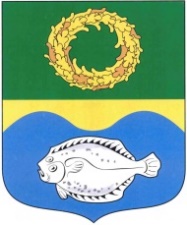 ОКРУЖНОЙ СОВЕТ ДЕПУТАТОВМУНИЦИПАЛЬНОГО ОБРАЗОВАНИЯ«ЗЕЛЕНОГРАДСКИЙ МУНИЦИПАЛЬНЫЙ ОКРУГКАЛИНИНГРАДСКОЙ ОБЛАСТИ»РЕШЕНИЕот 16 ноября 2022 г.                                                                    № 230Зеленоградск                                  Об избрании председательствующего на заседании окружного Совета депутатов Зеленоградского муниципального округаНа основании заявления Кулакова С.В. о досрочном прекращении полномочий главы муниципального образования «Зеленоградский муниципальный округа Калининградской области», окружной Совет депутатов Зеленоградского муниципального округаРЕШИЛ:Избрать председательствующим на заседании окружного Совета Зеленоградского муниципального округа заместителя председателя окружного Совета депутатов Зеленоградского муниципального округа Ростовцева Вадима Геннадиевича.Настоящее решение вступает в силу с момента принятия.Председательствующий на заседании-заместитель председателяокружного Совета депутатовЗеленоградского муниципального округа                                  В.Г. Ростовцев